緊急連絡先次ページもご記入ください。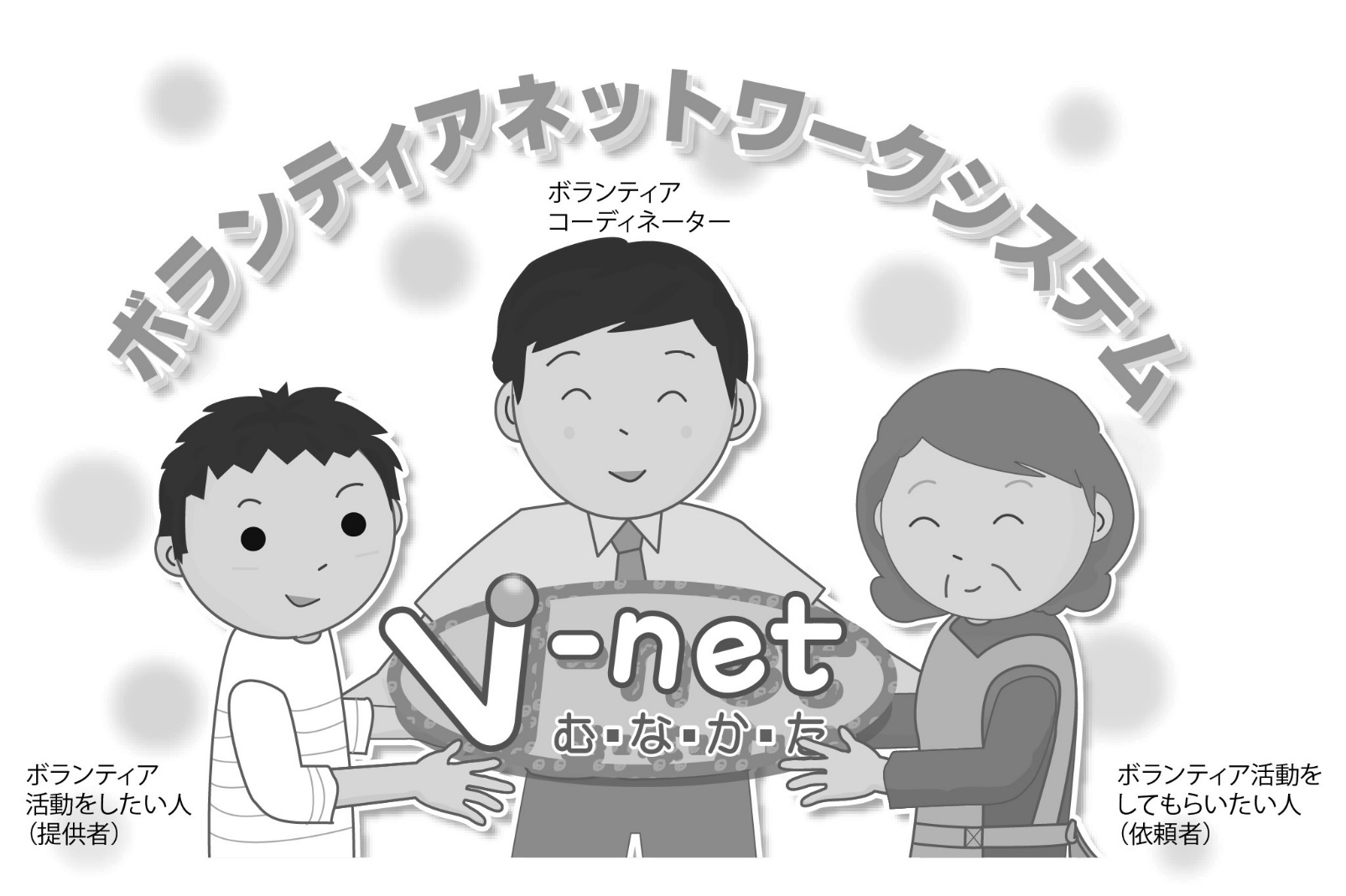 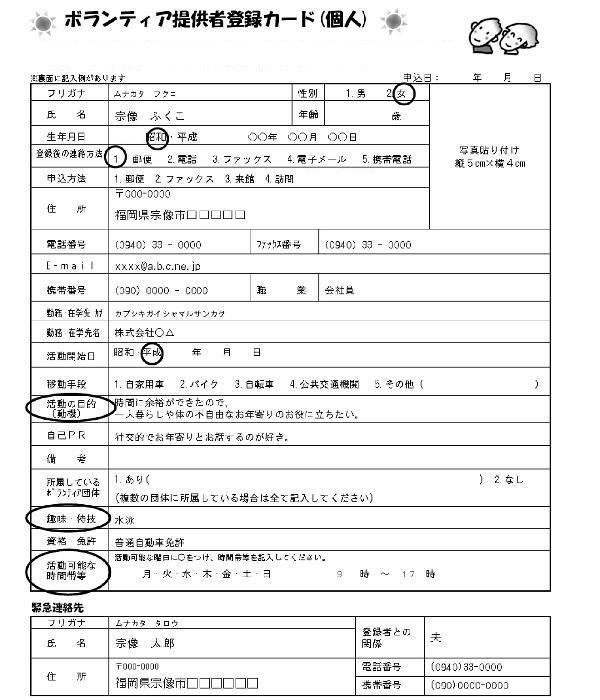 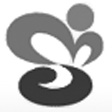 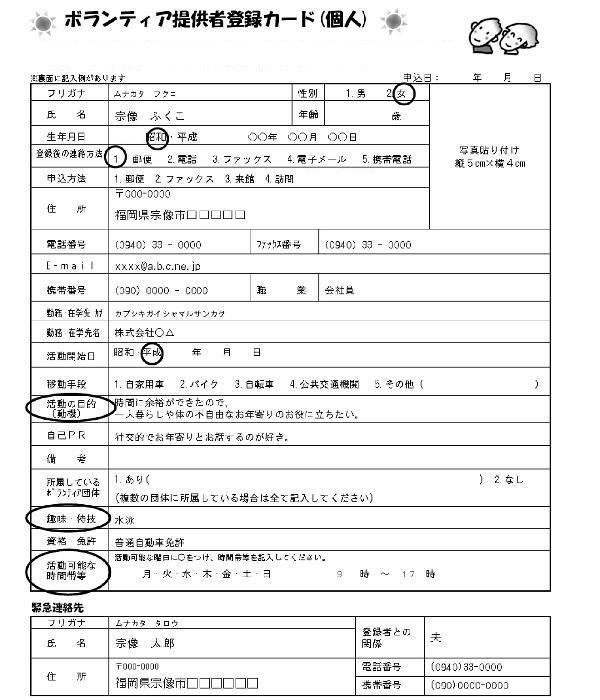 ※次ページに記入例があります。※次ページに記入例があります。※次ページに記入例があります。※次ページに記入例があります。※次ページに記入例があります。申込日：　　　  　年　  　月　 　　日申込日：　　　  　年　  　月　 　　日申込日：　　　  　年　  　月　 　　日申込日：　　　  　年　  　月　 　　日申込日：　　　  　年　  　月　 　　日フリガナフリガナ性別性別1.男性　 2.女性1.男性　 2.女性1.男性　 2.女性写真貼り付け
縦5cm × 横4cm
氏名氏名年齢年齢　　　　　　　　　歳　　　　　　　　　歳　　　　　　　　　歳写真貼り付け
縦5cm × 横4cm
生年月日生年月日昭和 ・ 平成 ・ 令和　　  　　年　　  　月　  　　日昭和 ・ 平成 ・ 令和　　  　　年　　  　月　  　　日昭和 ・ 平成 ・ 令和　　  　　年　　  　月　  　　日昭和 ・ 平成 ・ 令和　　  　　年　　  　月　  　　日昭和 ・ 平成 ・ 令和　　  　　年　　  　月　  　　日昭和 ・ 平成 ・ 令和　　  　　年　　  　月　  　　日写真貼り付け
縦5cm × 横4cm
登録後の連絡方法登録後の連絡方法1.郵便　 2.電話　 ３.ファックス  ４.メール  ５.携帯電話1.郵便　 2.電話　 ３.ファックス  ４.メール  ５.携帯電話1.郵便　 2.電話　 ３.ファックス  ４.メール  ５.携帯電話1.郵便　 2.電話　 ３.ファックス  ４.メール  ５.携帯電話1.郵便　 2.電話　 ３.ファックス  ４.メール  ５.携帯電話1.郵便　 2.電話　 ３.ファックス  ４.メール  ５.携帯電話写真貼り付け
縦5cm × 横4cm
申込み方法申込み方法1.郵便　 2.ファックス  ３.来所  ４.訪問1.郵便　 2.ファックス  ３.来所  ４.訪問1.郵便　 2.ファックス  ３.来所  ４.訪問1.郵便　 2.ファックス  ３.来所  ４.訪問1.郵便　 2.ファックス  ３.来所  ４.訪問1.郵便　 2.ファックス  ３.来所  ４.訪問写真貼り付け
縦5cm × 横4cm
住所住所〒　　　　－　　　　〒　　　　－　　　　〒　　　　－　　　　〒　　　　－　　　　〒　　　　－　　　　〒　　　　－　　　　写真貼り付け
縦5cm × 横4cm
住所住所写真貼り付け
縦5cm × 横4cm
電話番号電話番号（　　　　）　　　　－ファックス番号ファックス番号ファックス番号（　　　　）　　　　－（　　　　）　　　　－（　　　　）　　　　－メールアドレス携帯電話番号携帯電話番号（　　　　）　　　　－職業職業職業勤務・在学先 ｶﾅ勤務・在学先 ｶﾅ勤務・在宅先名勤務・在宅先名活動開始日活動開始日昭和 ・ 平成 ・ 令和　　  　　年　　  　月　  　　日昭和 ・ 平成 ・ 令和　　  　　年　　  　月　  　　日昭和 ・ 平成 ・ 令和　　  　　年　　  　月　  　　日昭和 ・ 平成 ・ 令和　　  　　年　　  　月　  　　日昭和 ・ 平成 ・ 令和　　  　　年　　  　月　  　　日昭和 ・ 平成 ・ 令和　　  　　年　　  　月　  　　日昭和 ・ 平成 ・ 令和　　  　　年　　  　月　  　　日移動手段移動手段1.自家用車 　2.バイク 　３.自転車  ４.公共交通機関  ５.その他（　　　　　　　　　　）1.自家用車 　2.バイク 　３.自転車  ４.公共交通機関  ５.その他（　　　　　　　　　　）1.自家用車 　2.バイク 　３.自転車  ４.公共交通機関  ５.その他（　　　　　　　　　　）1.自家用車 　2.バイク 　３.自転車  ４.公共交通機関  ５.その他（　　　　　　　　　　）1.自家用車 　2.バイク 　３.自転車  ４.公共交通機関  ５.その他（　　　　　　　　　　）1.自家用車 　2.バイク 　３.自転車  ４.公共交通機関  ５.その他（　　　　　　　　　　）1.自家用車 　2.バイク 　３.自転車  ４.公共交通機関  ５.その他（　　　　　　　　　　）活動の目的
（動機）活動の目的
（動機）自己PR自己PR備考備考所属している
ボランティア団体所属している
ボランティア団体1.あり（　　　　　　　　　　　　　　　　　　　　　　　　　　　　　　　　）　2.なし（複数の団体に所属している場合は全て記入してください）1.あり（　　　　　　　　　　　　　　　　　　　　　　　　　　　　　　　　）　2.なし（複数の団体に所属している場合は全て記入してください）1.あり（　　　　　　　　　　　　　　　　　　　　　　　　　　　　　　　　）　2.なし（複数の団体に所属している場合は全て記入してください）1.あり（　　　　　　　　　　　　　　　　　　　　　　　　　　　　　　　　）　2.なし（複数の団体に所属している場合は全て記入してください）1.あり（　　　　　　　　　　　　　　　　　　　　　　　　　　　　　　　　）　2.なし（複数の団体に所属している場合は全て記入してください）1.あり（　　　　　　　　　　　　　　　　　　　　　　　　　　　　　　　　）　2.なし（複数の団体に所属している場合は全て記入してください）1.あり（　　　　　　　　　　　　　　　　　　　　　　　　　　　　　　　　）　2.なし（複数の団体に所属している場合は全て記入してください）趣味・特技趣味・特技資格・免許資格・免許活動可能な
時間帯等活動可能な
時間帯等活動可能な曜日に〇をつけ、時間帯を記入してください。
月 ・ 火 ・ 水 ・　木 ・　金 ・　土 ・　日　　　　　　　活動可能な曜日に〇をつけ、時間帯を記入してください。
月 ・ 火 ・ 水 ・　木 ・　金 ・　土 ・　日　　　　　　　活動可能な曜日に〇をつけ、時間帯を記入してください。
月 ・ 火 ・ 水 ・　木 ・　金 ・　土 ・　日　　　　　　　活動可能な曜日に〇をつけ、時間帯を記入してください。
月 ・ 火 ・ 水 ・　木 ・　金 ・　土 ・　日　　　　　　　活動可能な曜日に〇をつけ、時間帯を記入してください。
月 ・ 火 ・ 水 ・　木 ・　金 ・　土 ・　日　　　　　　　時～　　　　時時～　　　　時フリガナ登録者との関係氏名登録者との関係住所〒　　　　－　　　　電話番号（　　　　）　　　　－住所携帯電話番号（　　　　）　　　　－受付印面接印登録済印備考